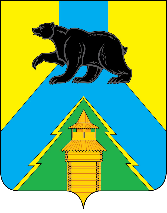 Российская ФедерацияИркутская областьУсть-Удинский районАДМИНИСТРАЦИЯРАСПОРЯЖЕНИЕ«17  » марта 2022 г.  №  145_п. Усть-УдаОб утверждении межведомственного планамероприятий по профилактике суицидов и суицидального поведения несовершеннолетних в Усть-Удинском районе на 2022-2025 годыВ целях организации деятельности учреждений Усть-Удинского района, субъектов системы профилактики безнадзорности и правонарушений  по вопросам выявления и пресечения фактов суицидального поведения среди несовершеннолетних, а также сопровождения и реабилитации пострадавших несовершеннолетних:Утвердить прилагаемый межведомственный план мероприятий по профилактике суицидов и суицидального поведения несовершеннолетних в Усть-Удинском районе на 2022-2025 годы (прилагается).Ответственным исполнителям, в соответствии со сроками реализации, готовить отчеты об исполнении плана мероприятий.Ответственному секретарю КДН и ЗП РМО «Усть-Удинский район» включать в заседания комиссий рассмотрение итогов реализации плана.Настоящее распоряжение разместить на официальном сайте администрации Усть-Удинского района в сети Интернет. Заместитель мэра района                                        О.И. ЧерныхУтвержден распоряжением администрации № 145 от «17» марта 2022 г.МЕЖВЕДОМСТВЕННЫЙ ПЛАН МЕРОПРИЯТИЙ ПО ПРОФИЛАКТИКЕ СУИЦИДОВ 
И СУИЦИДАЛЬНОГО ПОВЕДЕНИЯ НЕСОВЕРШЕННОЛЕТНИХ В УСТЬ-УДИНСКОМ РАЙОНЕ НА 2022 - 2025 ГОДЫЗаместитель мэра по соцвопросам                                            О.И. Черных№п/пНаименование мероприятияСрок реализацииФорма реализацииОтветственные исполнители1.Информационно-аналитические мероприятия по профилактике суицидов и суицидального поведения несовершеннолетнихИнформационно-аналитические мероприятия по профилактике суицидов и суицидального поведения несовершеннолетнихИнформационно-аналитические мероприятия по профилактике суицидов и суицидального поведения несовершеннолетнихИнформационно-аналитические мероприятия по профилактике суицидов и суицидального поведения несовершеннолетних1.1.Разработка и утверждение в муниципальных образовательных организациях Усть-Удинского района планов профилактики суицидов и суицидального поведения обучающихся на 2022-2025 годыII квартал 2022 годаОтчет о разработке планов профилактики суицидов и суицидального поведения обучающихся 
на 2022-2025 годыУОМО, образовательные организации1.2.Изучение и принятие мер, направленных на устранение профессиональных дефицитов у руководящих и педагогических работников образовательных организаций по вопросам профилактики, психокоррекции суицидов и суицидального поведения обучающихсяIII квартал 2022 года, далее - ежегодноПланы по устранению профессиональных дефицитовУОМО1.3.Формирование единого реестра организаций (учреждений) социальной сферы, общественных организаций, служб доверия, осуществляющих деятельность на территории района, оказывающих психологическое сопровождение и реабилитационную помощь несовершеннолетним, их семьям, оказавшимся в кризисной (депрессивной) ситуации (далее - реестр)II квартал 2022 года, далее - ежегодноРазмещение реестра в открытом доступеКомиссия по делам несовершеннолетних и защите их прав РМО «Усть-Удинский район»1.4.Организация мероприятий по популяризации на территории Усть-Удинского района телефонов доверия.Ежегодно Отчет о реализации 
мероприятийОбразовательные организации,УОМО1.5.Внедрение в деятельность образовательных организаций, примерных алгоритмов действий руководящих и педагогических работников в случае выявления признаков, свидетельствующих о суицидальной угрозе, а также в случае завершенного суицида, утвержденных министерством образованияIII квартал 2022 года, далее - ежегодноОтчет о реализации мероприятийУОМО,образовательные организации, ГКУ «ЦПРК» (по согласованию)1.6Информирование несовершеннолетних, в том числе подопечных, о доступности получения психологической помощи в образовательных организациях, о детских телефонах доверия, а также о гарантированной конфиденциальности при получении такой помощиII квартал 2022 года, далее - ежегодноОтчет о реализации мероприятийУОМО2.Мероприятия, направленные на раннее выявление суицидального поведения несовершеннолетних, психолого-педагогическую и медико-социальную помощь, коррекцию, социально-психологическую реабилитацию несовершеннолетнихМероприятия, направленные на раннее выявление суицидального поведения несовершеннолетних, психолого-педагогическую и медико-социальную помощь, коррекцию, социально-психологическую реабилитацию несовершеннолетнихМероприятия, направленные на раннее выявление суицидального поведения несовершеннолетних, психолого-педагогическую и медико-социальную помощь, коррекцию, социально-психологическую реабилитацию несовершеннолетнихМероприятия, направленные на раннее выявление суицидального поведения несовершеннолетних, психолого-педагогическую и медико-социальную помощь, коррекцию, социально-психологическую реабилитацию несовершеннолетних2.1.Организация индивидуальной психокоррекционной помощи, разработка индивидуальных образовательных маршрутов, сопровождение обучающихся «группы риска» и их родителей (законных представителей)постоянноОтчет УОМО о реализации мероприятия в адрес ГАУ «ЦППМиСП»УОМО, образовательные организации ГАУ «ЦППМиСП» (по согласованию).2.2.Развитие в образовательных организациях служб примирения (медиации)ежегоднов течение учебного годаОтчет 1 раз в полугодиеУОМО2.3.Организация и проведение мероприятий (в том числе диагностических), направленных на раннее выявление и коррекцию несовершеннолетних, имеющих сложности в общении со сверстниками, склонными к нарушению общепринятых норм поведенияежегоднов течение учебного годаОтчет 1 раз в полугодиеУОМООтдел полиции (по согласованию),2.4.Ведение  банка данных семей и детей, где ранее фиксировались случаи суицидов и суицидального поведения родителей (законные представители), детей.По мере выявления случая, поступления информации по случаю Информация в адрес КДН и ЗП 
о результатах исполнения мероприятияММГ2.5.Анализ деятельности муниципальной  межведомственной группы по сопровождению несовершеннолетних, совершивших суицидальную попытку, их ближайшего окруженияежегодноМониторинг, отчёт 1 раз в полугодиеММГ, органы системы профилактики2.6.Закрепление наставников  из числа органов системы профилактики за несовершеннолетними состоящими на профилактических учётах постоянноОтчет ежеквартальноОбщеобразовательные организации, полиция, опека3.Методическое сопровождение сотрудников органов и организаций, осуществляющих деятельность в сфере профилактики суицидов и суицидального поведения несовершеннолетнихМетодическое сопровождение сотрудников органов и организаций, осуществляющих деятельность в сфере профилактики суицидов и суицидального поведения несовершеннолетнихМетодическое сопровождение сотрудников органов и организаций, осуществляющих деятельность в сфере профилактики суицидов и суицидального поведения несовершеннолетнихМетодическое сопровождение сотрудников органов и организаций, осуществляющих деятельность в сфере профилактики суицидов и суицидального поведения несовершеннолетних3.1.Организация мероприятий по переподготовке и повышению квалификации педагогических работников по вопросам выявления и профилактики суицидального поведения несовершеннолетнихпостоянно Отчет 1 раз в полугодиеУОМО3.2.Организация работы «Клуба классных руководителей» для оказания методической помощи, обмена опытом работы по различным направлениям профилактической деятельности, в том числе по проблемам суицидального поведения несовершеннолетнихI квартал 2022 года, далее - ежегодноИнформация в адрес КДН и ЗП 
о результатах исполнения мероприятияУОМО,КДН и ЗПГКУ «ЦПРК» (по согласованию)3.3.Организация семинаров практической направленностиВ течение годаОтчет по итогам годаУОМО,МБУ РИМЦ4.Организация работы с родителями (законными представителями) несовершеннолетних по профилактике суицидального поведенияОрганизация работы с родителями (законными представителями) несовершеннолетних по профилактике суицидального поведенияОрганизация работы с родителями (законными представителями) несовершеннолетних по профилактике суицидального поведенияОрганизация работы с родителями (законными представителями) несовершеннолетних по профилактике суицидального поведения4.1.Организация и проведение психологического тестирования кандидатов в приемные родители (опекуны)II, IV квартал 2022 года, далее - ежегодноАналитическая информация за истекший периодОтделение помощи семье и детям, школа «приемных родителей»,Отдел опеки,ГАУ «ЦППМиСП» (по согласованию)4.2.Оказание содействия «замещающим родителям» по вовлечению несовершеннолетних во внеурочную и досуговую занятостьежегодно в течение учебного годаОтчет о реализации мероприятий 1 раз в полугодиеУОМООК4.3.Организация и проведение мероприятий, направленных на формирование традиционных семейных ценностей ежегодно в течение учебного годаОтчет о реализации мероприятий УОМООК4.4.Подготовка и распространение памяток для родителей по ознакомлению с признаками и ранними проявлениями суицидальных настроений, приемами профилактики и предупреждения суицидальных попытокежегодно в течение учебного годаОтчет о реализации мероприятийУОМО, образовательные организации4.5.Сопровождение семей и детей «группы риска» в том числе семей и детей где ранее фиксировались случаи суицидов родителей, детей, близких родственников.ПостоянноОтчет о реализации мероприятий 1 раз в полугодиеММГ, структуры системы профилактики5.Организация работы с несовершеннолетними по профилактике суицидального поведенияОрганизация работы с несовершеннолетними по профилактике суицидального поведенияОрганизация работы с несовершеннолетними по профилактике суицидального поведенияОрганизация работы с несовершеннолетними по профилактике суицидального поведения5.1.Проведение мероприятий, направленных на пропаганду семейных ценностей, ценности жизни в образовательных организацияхежегодно в течение учебного годаОтчет о реализации мероприятийУОМО, образовательные организации5.2.Проведение мероприятий с несовершеннолетними, приуроченных к Международному дню детского телефона доверияII квартал 2022 года, далее - ежегодноОтчет о реализации мероприятийКДН и ЗП,УОМО,ОК, КДЦ района5.3.Проведение мероприятий, направленных на снижение эмоциональной нагрузки (Цветные недели), конфликтности среди обучающихсяII, IV квартал 2022 года, далее - ежегодноОтчет о реализации мероприятийУОМО,образовательные организации 5.4.Проведение мероприятий по вовлечению несовершеннолетних в деятельность детских и молодежных общественных объединений. Популяризация добровольчества (волонтерства)постояннов течение учебного годаОтчет о реализации мероприятийУОМО, отдел по делам молодежи и спорту, КДЦ района5.5.Проведение мероприятий по отдыху, оздоровлению и занятости несовершеннолетнихпостоянноОтчет о реализации мероприятийУОМО, отдел по делам молодежи и спорту, КДЦ района6.Мониторинг реализации мероприятий, направленных на профилактику суицидов и суицидального поведения несовершеннолетнихМониторинг реализации мероприятий, направленных на профилактику суицидов и суицидального поведения несовершеннолетнихМониторинг реализации мероприятий, направленных на профилактику суицидов и суицидального поведения несовершеннолетнихМониторинг реализации мероприятий, направленных на профилактику суицидов и суицидального поведения несовершеннолетних6.1.Диагностика и анализ психоэмоционального состояния обучающихся и воспитанников муниципальных образовательных организацийпостоянно в рамках проводимых мероприятийОтчет о проведении мониторингаУОМО, образовательные организацииГАУ «ЦППМиСП» 
(по согласованию), 6.3.Анализ функционирования муниципальной межведомственной группы в части сопровождения мероприятий по профилактике суицидального поведения детей и подростков II, IV квартал 2022 года, далее - ежегодноАналитическая информация за истекший периодКДН и ЗПГАУ «ЦППМиСП» (по согласованию),